RAMSAY SCHOOL 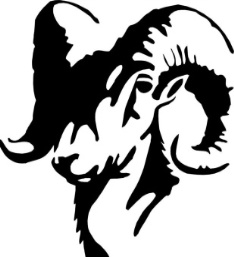 School Board Principal’s Report April 2024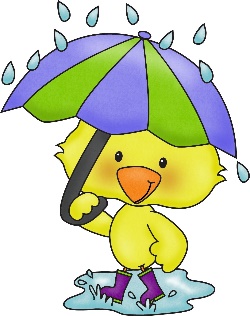 Enrollment as of April 10, 2024 Kindergarten:  19First Grade: 18Second Grade: 19Third Grade:  22Fourth Grade:  13Fifth Grade:  23Sixth Grade:  21Seventh Grade:  11Eighth Grade:  8Resource:  2TOTAL:   156	UPDATES: Kindergarten RegistrationSchool Report CardsCeiling tilesRamsay Park / Butte Parks and RecContractor/Dayspring/Repairs/InsuranceKitchen floor update2024-2025 School Calendar 4th Quarter began on April 8th! The Downhill Skiing Program concluded on March 13th! Thank you, Biggers Transport!The 5th and 6th Girls’ Basketball season had come to an end.The last make-up day was completed on April 5th. Academic Olympics was held in Bozeman on Tuesday, March 12th!Elementary Teaching Position (3rd Grade) Recommendation COMING EVENTS:Draw the Line/Respect the Line for 6th- 8th grade will start on April 29th. The 5th grade field trip to the Moiese Bison Range will take place on April 11th.Track practice has begun! Thank you, Coach Courtney Barnett!!McKinstry proposalsReplacement of the Mods/Contractors/Contractor GuidelinesEngineer Position Special Education PositionNext meeting:  May 8th?    